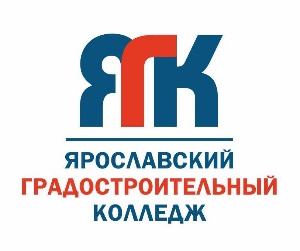 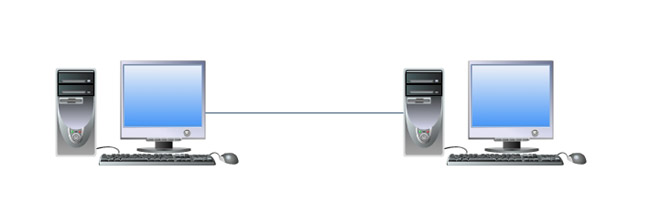 ПРОГРАММАпроведения заключительного этапа областной олимпиады профессионального мастерства обучающихся по специальности 09.02.07 Информационные системы и программирование03 марта 2022 года. 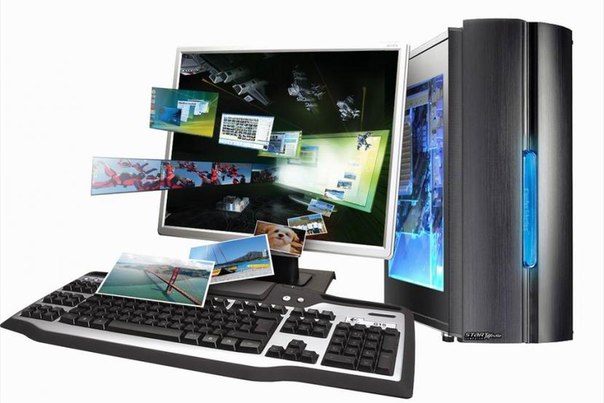 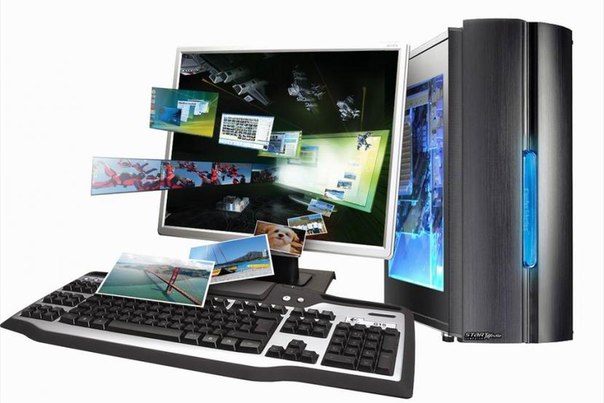 № п\пВремяМероприятиеМесто09.30 – 09.40Регистрация участников (по студенческим билетам)Б30109.40 – 09.50Открытие олимпиадыБ30109.50 – 10.00ИнструктажБ30110.00 – 14.10Выполнение заданий олимпиадыБ30113.30 – 14.00Обед для членов жюри и сопровождающих преподавателейстоловая14.15 – 14.45Обед для участниковстоловая14.10 – 15.30Проверка работ жюриБ30115.30 – 15.40Закрытие олимпиады,подведение итоговБ30115.40 – 15.45Общее фото участниковБ301